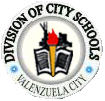 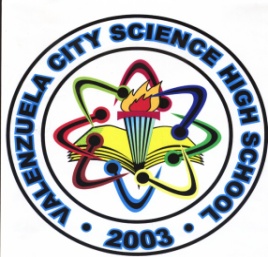 RESEARCH IIResearch/Success CalendarStudent Researchers: 					1.) _____________________________ 				      4.) ___________________________ 2.) _____________________________ 				      5.) ___________________________3.) _____________________________	Field of Research: _______________ (Physical or Life Science)          Category: _____________________                         Research Topic/Title	: ____________________________________________________________________ ____________________________________________________________________________________________Planned Date      Date Completed 	 Signature  1. Choosing a topic				____________       ______________	____________ 2. Collecting background information	____________       ______________	____________ 3.  Problem and hypothesis 			____________       ______________	____________ 4.  Design for experiment 			____________       ______________	____________ 5.  Getting materials ready for		____________       ______________	____________      experiment  6.  Making the data table 			____________       ______________	____________ 7.  Recording in the data table		____________       ______________	____________ 8.  Stating the results 				____________       ______________	____________ 9.  Drawing conclusions 			____________       ______________ 	____________10. Compiling a bibliography 		____________       ______________	____________11. Making the display 		             	____________       ______________	____________